Приложение № 1 към чл. 19 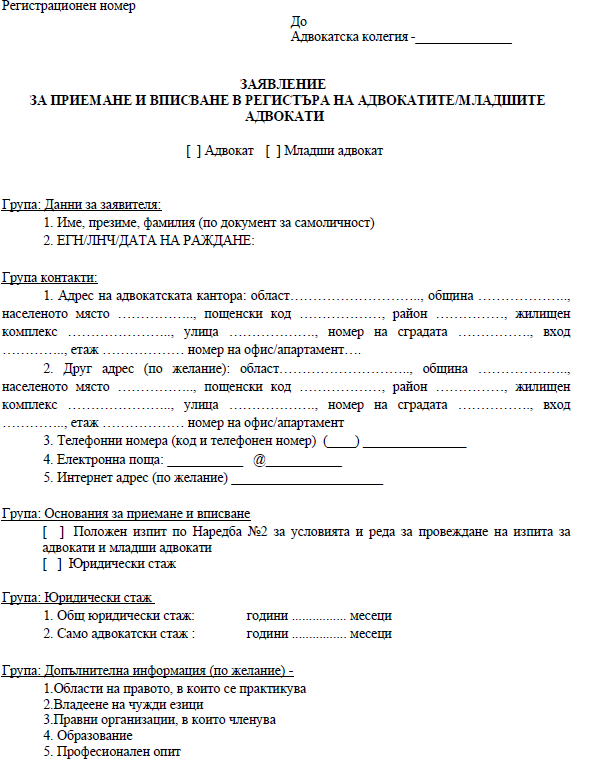 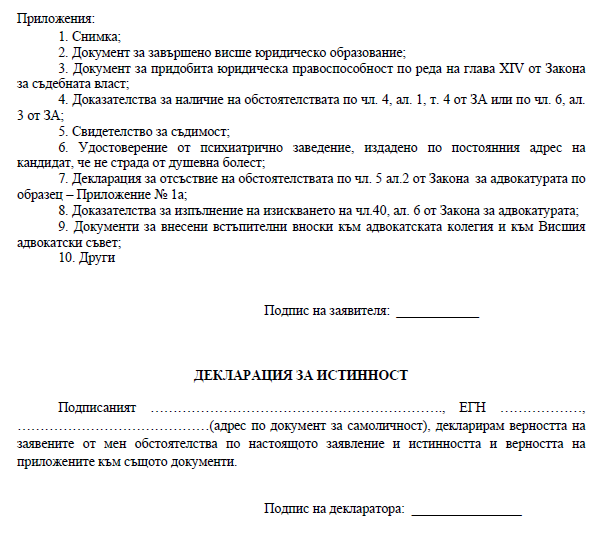 